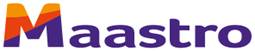 ‘Refereer’ lunch meeting02-10-201912.00h-13.00hIntroductionRichard Canters "Hypoxia-activated prodrugs: is there a future?"Ludwig DuboisConferenceroom